     Załącznik      do zarządzenia 15/VIII/2021     z dn. 31.08.2021 r.      Dyrektora Szkoły Podstawowej nr 133      im. Stefana Czarnieckiego                                                                                                                       w WarszawiePROCEDURAOrganizacja pracy Oddziału Przedszkolnego w Szkole Podstawowej nr 133 im. Stefana Czarnieckiego w Warszawie w czasie zagrożenia epidemicznego.CelCelem procedury jest określenie zasad organizacji pracy oddziału przedszkolnego                             w związku z zagrożeniem zakażenia wirusem SARS-CoV-2 i określenie działań prewencyjnych mających na celu uniknięcie rozprzestrzeniania się wirusa.Zakres proceduryProcedurę należy stosować w szkole podstawowej prowadzonej przez m.st. Warszawę.  Osoby odpowiedzialne za wdrożenie proceduryDyrektor szkoły podstawowej prowadzonej przez m.st. Warszawę. Postanowienia ogólneDo oddziału przedszkolnego może przychodzić tylko:dziecko/pracownik zdrowy, bez objawów wskazujących na infekcję dróg           oddechowych,dziecko/pracownik, którego domownicy nie przebywają na kwarantannie, dziecko/pracownik, którego domownicy nie przebywają na kwarantannie                   lub w izolacji  w warunkach domowych.  Dziecko może być przyprowadzane do oddziału przedszkolnego i z niej odbierany przez opiekunów bez objawów chorobowych wskazujących na infekcję dróg oddechowych.Przez objawy o których mowa w pkt. 1a i pkt. 2 rozumie się: podwyższoną temperaturę ciała, ból głowy i mięśni,ból gardła,kaszel,duszności i problemy z oddychaniem, uczucie wyczerpania,brak apetytu. Ogranicza się na terenie oddziału przedszkolnego/szkoły przebywanie osób z zewnątrz, a jeśli ich obecność jest niezbędna zobowiązuje się do stosowania środków ochronnych (osłona nosa i ust, rękawiczki jednorazowe lub dezynfekcja rąk).Przebywanie osób z zewnątrz na terenie szkoły możliwe jest tylko                                                       w wyznaczonych przez dyrektora miejscach.Obowiązuje całkowity zakaz przebywania na terenie oddziału przedszkolnego osób                    z objawami wskazującymi na infekcję dróg oddechowych, o których mowa  w pkt. 3.Dopuszczalne  jest  wchodzenie  do  przestrzeni  wspólnej  opiekunów  odprowadzających  dzieci  z zachowaniem zasady 1 opiekun na dziecko/dzieci przy zachowaniu dystansu społecznego od kolejnego opiekuna i pracownika szkoły                min   1,5 m.  Wychowawcy oddziału ustalają sposoby szybkiej komunikacji telefonicznej                                z opiekunami ucznia.Higiena i dezynfekcjaDzieci  i  pracownicy  oddziału przedszkolnego/szkoły zobowiązani                                                 są     do  przestrzegania  najwyższych standardów higienicznych,  tj. częstego mycia rąk, w szczególności po przyjściu do szkoły/placówki, przed jedzeniem,                                  po powrocie ze świeżego powietrza i po skorzystaniu z toalety.  Na terenie szkoły obowiązują ogólne zasady higieny, tj. ochrona ust  i nosa podczas kaszlu  i  kichania,  unikanie  dotykania  oczu,  ust  i  nosa.  Rekomendowane  jest  noszenie  maseczek  w przestrzeniach ogólnodostępnych.Oddział przedszkolny/szkoła wyposażona  jest  w  środki  dezynfekujące  niezbędne  do  odkażania  pomocy dydaktycznych i elementów stałych oraz środki do dezynfekcji rąk. Szkoła wyposażona  jest  w  bezdotykowy  system pomiaru temperatury. Wszyscy uczniowie, pracownicy, rodzice/opiekunowie i osoby trzecie są zobowiązane do pomiaru temperatury przy wejściu do budynku.Przed  wejściem  do  budynku  szkoły obowiązuje  dezynfekcja  rąk. Informacja               o takim obowiązku wraz z instrukcją zamieszczona jest przy wejściu.Przy wejściu do szkoły  umieszczone są numery telefonów do właściwej stacji sanitarno-epidemiologicznej, oddziału zakaźnego szpitala i służb medycznych.W pomieszczeniach sanitarno-higienicznych wywieszone są plakaty z zasadami prawidłowego mycia rąk a przy dozownikach z płynem do dezynfekcji rąk. W przypadku korzystania przez dzieci lub pracowników z rękawic jednorazowych, maseczek  jednorazowych    zapewniono  pojemnik  do  ich  wyrzucania  zgodnie   z wytycznymi GIS.Organizacja pracy oddziału przedszkolnegoJedna grupa dzieci przebywa w wyznaczonej i stałej sali. Zmiana sali, w razie potrzeby, odbywa się za zgodą dyrektora.Opiekę nad grupą sprawują ci sami nauczyciele. Zmiana nauczycieli następuje tylko                   w razie konieczności (np. zwolnienie lekarskie).W grupie może przebywać maksymalnie 25 dzieci.  Informacje, prawa i obowiązki pracownikówZ sali, w której przebywa grupa należy usunąć przedmioty i sprzęty, których nie można skutecznie uprać lub dezynfekować (np. pluszowe zabawki). Jeżeli do zajęć wykorzystywane są przybory sportowe (piłki, skakanki, obręcze, itp.) należy je dokładnie myć, czyścić lub dezynfekować.Dziecko nie powinno zabierać ze sobą do oddziału przedszkolnego i z sali oddziału przedszkolnego niepotrzebnych przedmiotów lub zabawek. Ograniczenie, o którym mowa wyżej, nie dotyczy dzieci ze specjalnymi potrzebami  edukacyjnymi, w szczególności z niepełnosprawnościami. W takich przypadkach nauczyciel powinien zapewnić, aby dzieci nie udostępniały swoich zabawek innym. Nauczycieli opiekujących się oddziałem zobowiązuje się do poinformowania rodziców/opiekunów dziecka, o którym mowa w ust. 4, o konieczności regularnego czyszczenia/prania/dezynfekcji zabawek, które są przynoszone przez dziecko                               do szkoły.Nauczycieli zobowiązuje się do zapewnienia wietrzenia sali, co najmniej raz                                 na godzinę, w czasie przerwy, a w razie potrzeby także w czasie zajęć.Nauczyciele wspólnie z nauczycielami kl. I- III ustalają tygodniowy harmonogram wyjść na dwór. Harmonogram zamiesza się w każdej sali i w miejscu zwyczajowo przyjętym, dostępnym dla rodziców dzieci oraz pracowników szkoły. Pracownicy powinni zachowywać dystans społeczny między sobą, w każdej przestrzeni szkoły, wynoszący min. 1,5 m.Personel kuchenny nie kontaktuje się z dziećmi oraz personelem opiekującym się dziećmi.W przypadku konieczności odbywania przez dziecko okresu adaptacyjnego w oddziale przedszkolnym, rodzic/opiekun za zgodą dyrektora placówki może przebywać                           na terenie szkoły z zachowaniem wszelkich środków ostrożności – obowiązkowa osłona ust i nosa, rękawiczki jednorazowe lub dezynfekcja rąk, tylko osoba zdrowa, w której domu nie przebywa osoba na kwarantannie lub izolacji w warunkach domowych. Nauczyciele mają prawo i obowiązek ograniczyć dzienną liczbę rodziców/opiekunów dzieci odbywających okres adaptacyjny do niezbędnego minimum, jeżeli nie będzie możliwe zapewnienie tym osobom zachowania dystansu społecznego, wynoszącego                  co najmniej 2 m.Nauczyciel jest zobowiązany do zapewnienia sobie sposobu szybkiej komunikacji                 (np. za pośrednictwem telefonu, maila) z rodzicami/opiekunami dziecka.Nauczyciel ma obowiązek uzyskać pisemną zgodę rodziców/opiekunów na pomiar temperatury ciała dziecka, jeśli zaistnieje taka konieczność w przypadku wystąpienia niepokojących objawów chorobowych.W przypadku używania innych termometrów niż termometr bezdotykowy, termometr należy poddać dezynfekcji po każdym użyciu.W przypadku, gdy dziecko manifestuje, przejawia niepokojące objawy choroby należy odizolować je w wyznaczonym miejscu z zapewnieniem minimum 2 m odległości od innych osób i niezwłocznie powiadomić rodzica/opiekuna w celu pilnego odebrania dziecka z oddziału przedszkolnego. Jeżeli pomimo kilkukrotnych prób połączenia się z rodzicem/opiekunem, nie ma możliwości skutecznego przekazania informacji o konieczności odebrania dziecka, nauczyciel niezwłocznie powiadamia dyrektora, który podejmuje decyzję o ewentualnym wezwaniu pogotowia ratunkowego, jeżeli kolejna próba powiadomienia rodzica była nieskuteczna z przyczyny braku możliwości uzyskania połączenia. Zaleca się korzystanie przez dzieci z pobytu na świeżym powietrzu, przy zachowaniu wymaganej odległości od osób trzecich – optymalnie na terenie szkoły.Sprzęt na placu zabaw należącym szkoły jest regularnie czyszczony z użyciem detergentu lub dezynfekowany, a jeśli nie będzie takiej możliwości to zostanie odpowiednio zabezpieczony przed używaniem.Informacje i rekomendacje dla rodzicówRekomenduje się, aby dzieci, w miarę możliwości, były przyprowadzane do oddziału przedszkolnego w różnych godzinach, tj. pomiędzy godz. 7.00 a 8.00.Ustala się, że w okresie epidemii, co do zasady, dziecko jest przyprowadzane i odbierane przez jednego z rodziców, a w przypadku braku takiej możliwości – przez jednego wskazanego opiekuna.Dzieci do oddziału przedszkolnego są przyprowadzane/odbierane przez osobę zdrową.Rodzice i opiekunowie przyprowadzający/odbierający dzieci do/ze szkoły mają obowiązek zachować dystans społeczny w odniesieniu do pracowników szkoły jak i innych dzieci i ich rodziców, wynoszący min. 1,5 m.Rodzice/opiekunowie mogą wchodzić z dziećmi do przestrzeni wspólnej szkoły, z zachowaniem zasady – 1 rodzic z dzieckiem/dziećmi lub w odstępie od kolejnego rodzica z dzieckiem/dziećmi 2 m, przy czym należy rygorystycznie przestrzegać wszelkich środków ostrożności - obowiązkowa osłona ust i nosa, rękawiczki jednorazowe lub dezynfekcja rąk.W przypadku konieczności odbywania przez dziecko okresu adaptacyjnego w oddziale przedszkolnym, rodzic/opiekun za zgodą dyrektora placówki może przebywać                           na terenie przedszkola, z zachowaniem wszelkich środków ostrożności – obowiązkowa osłona ust i nosa, rękawiczki jednorazowe lub dezynfekcja rąk, tylko osoba zdrowa,                  w której domu nie przebywa osoba na kwarantannie lub izolacji w warunkach domowych. Jeżeli nie będzie możliwe zachowanie dystansu społecznego, co najmniej 2 m, nauczyciel ma prawo i obowiązek ograniczyć dzienną liczbę rodziców /opiekunów dzieci odbywających okres adaptacyjny do niezbędnego minimum.Rodzice są zobowiązani do zastosowania się do procedur funkcjonowania szkoły w okresie epidemii. Fakt zapoznania się z procedurami funkcjonowania szkoły w okresie epidemii rodzic potwierdza za pośrednictwem dziennika elektronicznego.Higiena, czyszczenie i dezynfekcja pomieszczeń i powierzchniPrzed wejściem do budynku umożliwia się skorzystanie z płynu dezynfekującego                     do rąk oraz zamieszcza informację o obligatoryjnym dezynfekowaniu rąk przez osoby dorosłe, wchodzące do szkoły.Każdy pracownicy szkoły, który w danym momencie pełni dyżur przy wejściu                           do szkoły, jest odpowiedzialny za egzekwowanie dezynfekcji dłoni przy wejściu                      lub założenia rękawiczek ochronnych oraz obowiązku zakrywania usta i nos przez osoby wchodzące do szkoły.Należy regularnie myć ręce wodą z mydłem oraz dopilnować, aby robiły to dzieci, szczególnie po przyjściu do szkoły, przed jedzeniem i po powrocie ze świeżego powietrza, po skorzystaniu z toalety.Wprowadza się monitoring codziennych prac porządkowych, ze szczególnym uwzględnieniem utrzymywania w czystości ciągów komunikacyjnych, dezynfekcji powierzchni dotykowych – poręczy, klamek i powierzchni płaskich, w tym blatów w salach i w pomieszczeniach spożywania posiłków, klawiatury, włączników.Przeprowadzając dezynfekcję należy ściśle przestrzegać zaleceń producenta znajdujących się na opakowaniu środka do dezynfekcji. Ważne jest ścisłe przestrzeganie czasu niezbędnego do wywietrzenia dezynfekowanych pomieszczeń, przedmiotów, tak aby dzieci nie były narażone na wdychanie oparów środków służących do dezynfekcji.Personel opiekujący się dziećmi i pozostali pracownicy w razie konieczności zaopatrzeni są w indywidualne środki ochrony osobistej – jednorazowe rękawiczki, maseczki na usta i nos, a także fartuchy z długim rękawem (do użycia np. w przypadku konieczności przeprowadzania zabiegów higienicznych u dziecka).W pomieszczeniach sanitarno-higienicznych wywiesza się instrukcje z zasadami prawidłowego mycia rąk, a przy dozownikach z płynem do dezynfekcji rąk – instrukcje prawidłowej dezynfekcji rąk.Zapewnia się bieżącą dezynfekcję toalet.ŻywienieDopuszcza się korzystanie z innych dystrybutorów wody przez dzieci tylko pod nadzorem opiekuna. Zalecenia higieniczne w przypadku innych dystrybutorów wody zostały wskazane na stronie internetowej GIS.Zaleca się, aby dzieci korzystały z własnych butelek z napojem.Przy organizacji żywienia (stołówka, kuchnia), obok warunków higienicznych wymaganych przepisami prawa odnoszących się do funkcjonowania żywienia zbiorowego, dodatkowo wprowadza się zasady szczególnej ostrożności dotyczące zabezpieczenia epidemiologicznego pracowników, w miarę zapewniając możliwość odpowiedniej odległości pomiędzy stanowiskami pracy, a jeśli to niemożliwe – środki ochrony osobistej, płyny dezynfekujące do czyszczenia powierzchni i sprzętów. Szczególną uwagę należy zwrócić na utrzymanie wysokiej higieny, mycia i dezynfekcji stanowisk pracy, opakowań produktów, sprzętu kuchennego, naczyń stołowych oraz sztućców.Korzystanie z posiłków musi być bezpieczne, w miejscach do tego przeznaczonych, w tym rekomenduje się zmianowe wydawanie posiłków, czyszczenie blatów stołów i poręczy krzeseł po każdej grupie. Szczegółowe wymagania dotyczące bezpieczeństwa zakresie żywienia określone                      są w procedurze obowiązującej w szkole.Postępowanie w przypadku podejrzenia zakażenia u personeluDo pracy mogą przychodzić jedynie zdrowe osoby, bez jakichkolwiek objawów wskazujących na chorobę zakaźną.Wyznacza się i przygotowuje (m.in. wyposażenie w środki ochrony i płyn dezynfekujący) izolatorium, w którym będzie można odizolować osobę w przypadku zdiagnozowania objawów chorobowych.W przypadku podejrzenia zakażenia koronawirusem stosuje się Procedurę postępowania na wypadek zakażenia koronawirusem lub zachorowania na COVID-19, obowiązująca w szkole.Postanowienia końcoweZ niniejszą procedurą zostają zapoznani pracownicy szkoły, którzy mają bezpośredni kontakt z wychowankami oddziału przedszkolnego.Zobowiązuję wychowawców do zapoznania z procedurami rodziców i uczniów.W przypadku zaobserwowania niepokojących objawów bezzwłocznie należy powiadomić telefonicznie Powiatową Stację Sanitarno-Epidemiologiczną                                    w m.st. Warszawie, ul. Jana Kochanowskiego 21, 01-864 Warszawa Powiatowa Stacja Sanitarno-Epidemiologiczna w m.st. Warszawie,                                                      ul. J. Kochanowskiego 21, 01-864 Warszawa, kontakt: Infolinia dla obywatela ws. kwarantanny i zdrowia - 222 500 115, Numer informacyjny czynny w godz. 8:00-16:00 - 22 32 58 958, Kontakt do biura podawczego - 22 31 07 900 Adres email: koronawirus@pssewawa.plW sprawach nieunormowanych w niniejszej procedurze ma zastosowanie Procedura funkcjonowania szkoły w okresie epidemii i Procedura postępowania na wypadek podejrzenia zakażenia koronawirusem lub zachorowania na COVID-19. Zastrzega się zmianę procedury w przypadku objęcia terenu, na którym znajduje                       się szkoła strefą żółtą lub czerwoną, a także zmiany wytycznych przez Ministra Edukacji Narodowej, Głównego Inspektora Sanitarnego.Załącznik nr 1 do Procedury funkcjonowania szkoły w okresie epidemiiJak myć ręce? Podstawowe zasady:myj ręce ok. 30 sekundrozpocznij od zmoczenia rąk wodąnabierz tyle mydła, aby pokryły całą powierzchnię dłonidokładnie rozprowadź mydło po powierzchni pocierając o siebie rozprostowane dłoniepamiętaj o dokładnym umyciu przestrzeni między palcami, grzbietów palców oraz okolic kciukówna koniec dokładnie opłucz ręce wodą i wytrzyj ręce do sucha jednorazowym ręcznikiem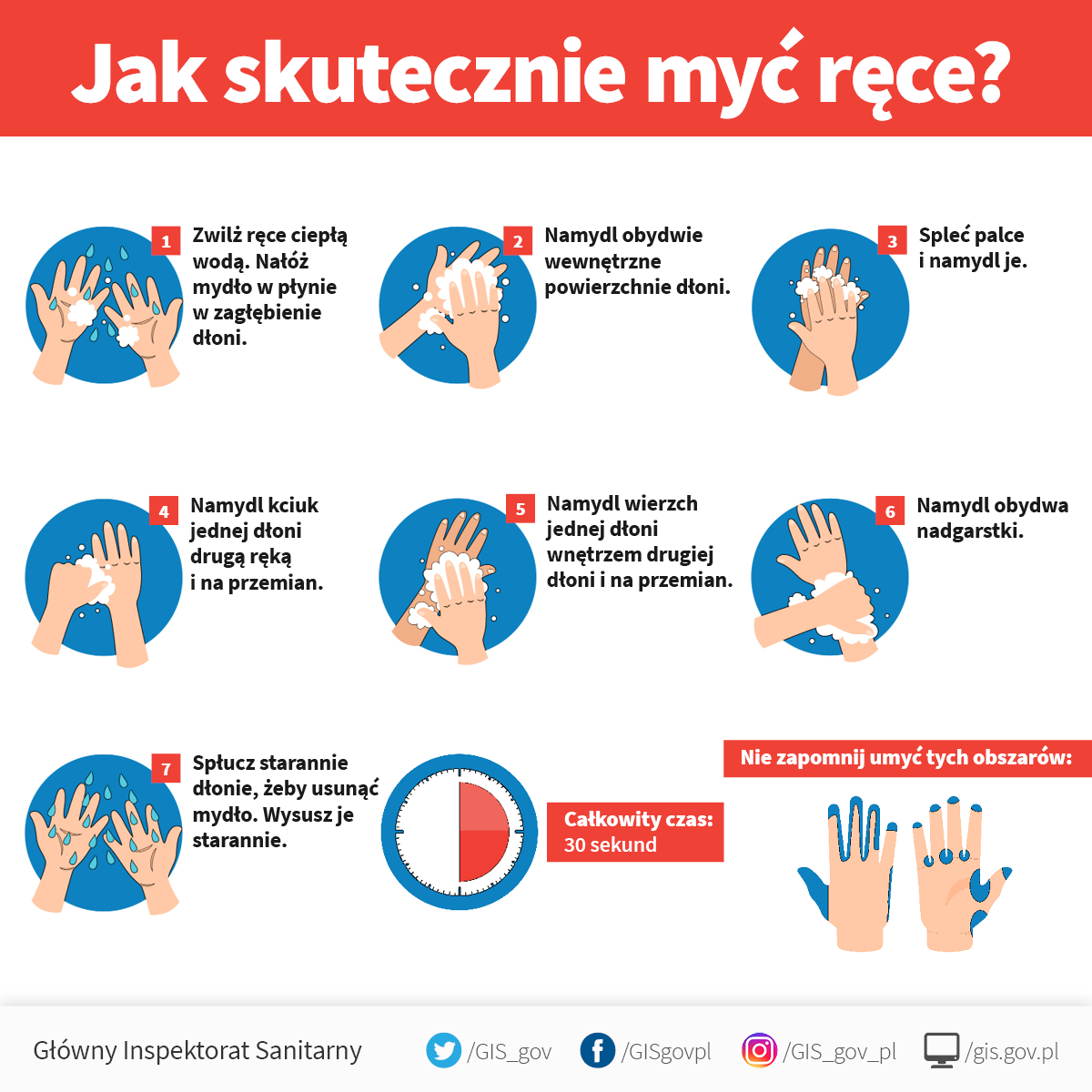 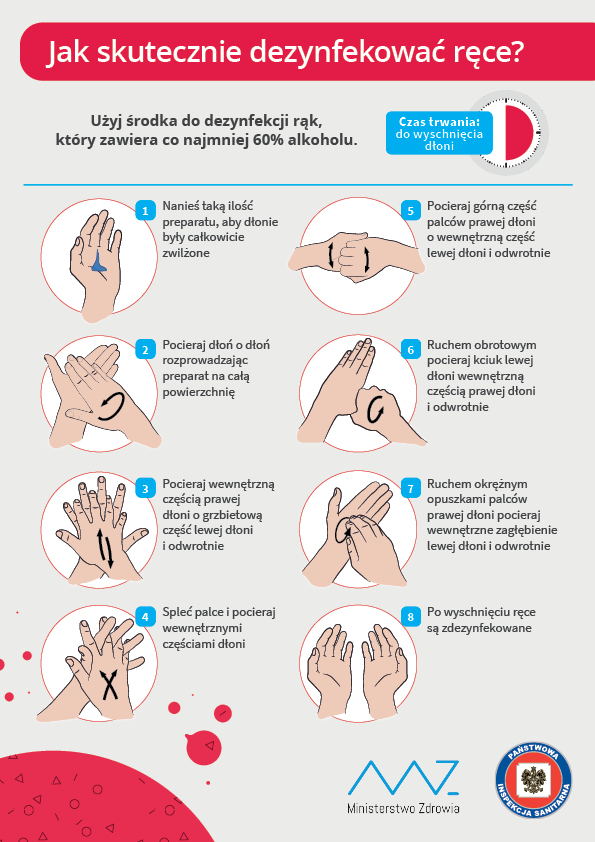 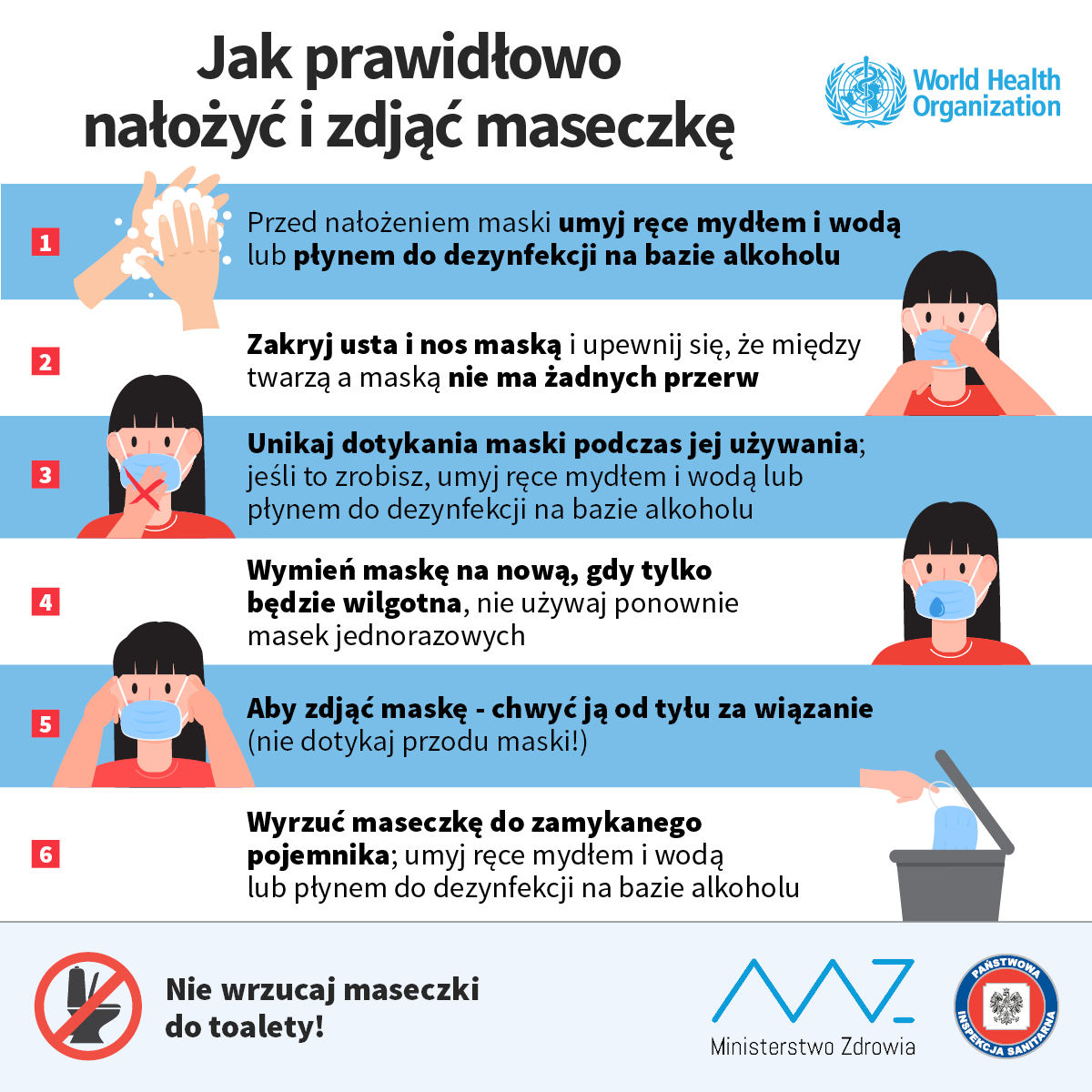 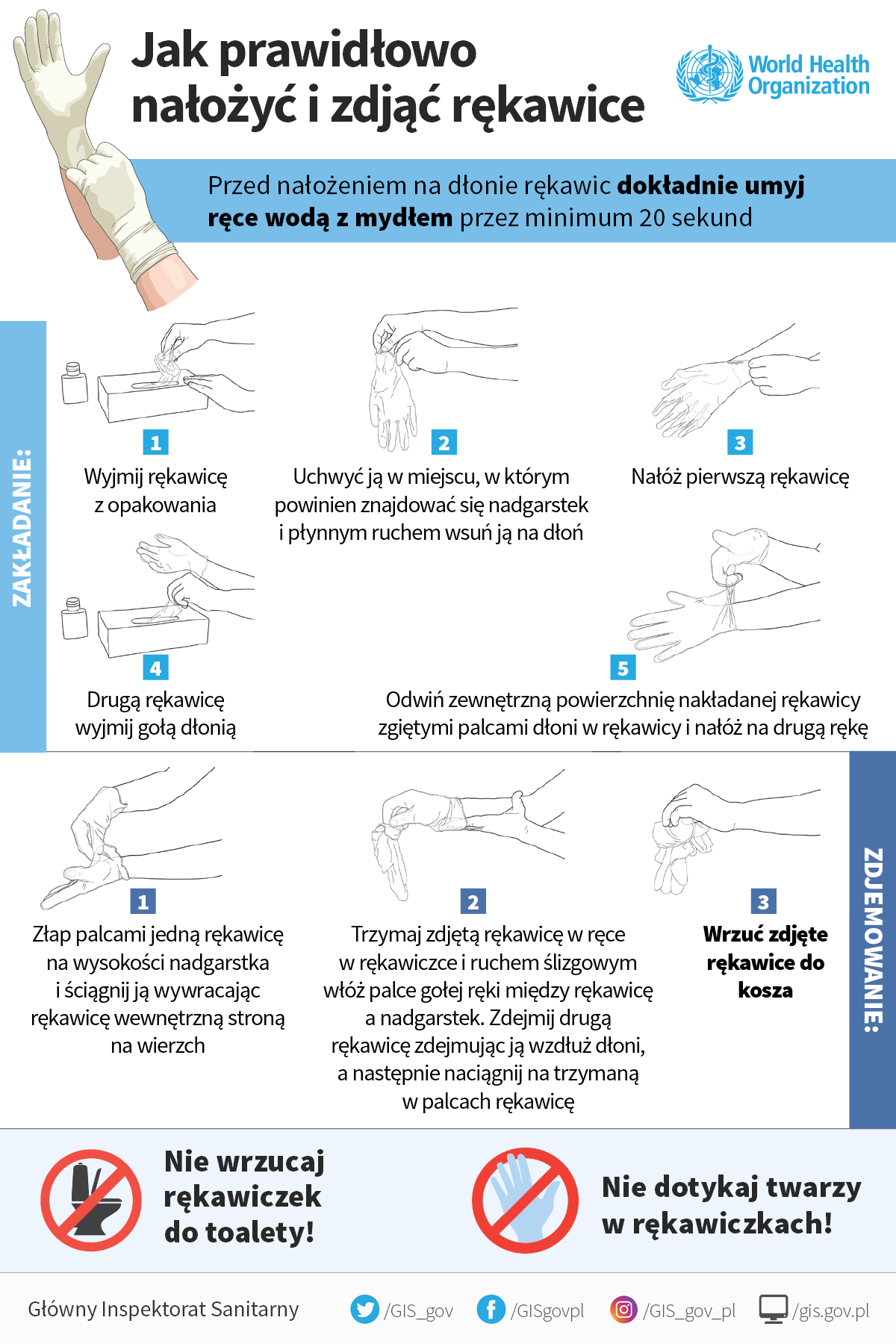 INSTRUKCJA BHP POMIARU TEMPERATURY TERMOMETREM ELEKTRONICZNYMPomiaru temperatury dokonuje pracownik wyznaczony przez dyrektora szkoły podstawowej. Należy uzyskać zgodę pracowników/rodziców/opiekunów prawnych dziecka na pomiar temperatury ciała.Przed pierwszym użyciem termometru użytkownik zobowiązany jest do zapoznania się 
z instrukcją obsługi producenta urządzenia.Sposób pomiaru:włącz urządzenie,upewnij się, że termometr jest w trybie pomiaru temperatury ciała,rekomendujemy pomiar temperatury na szyi lub nadgarstku,aby dokonać pomiaru temperatury ciała, skieruj urządzenie na odległości 5-8 cm od szyi/nadgarstka osoby, u której dokonywany jest pomiar temperatury,jeżeli na skórze znajdują się włosy, pot lub zanieczyszczenia, należy je usunąć, aby wynik był jak najdokładniejszy,pomiar zakończy się gdy pojawi się sygnał dźwiękowy,odczytaj wynik pomiaru na wyświetlaczu LCD (wynik pomiaru nie może być udostępniony osobom innym niż osoba, której dokonano pomiaru, w przypadku pomiaru u dziecka wynik pomiaru udostępnia się rodzicowi/prawnemu opiekunowi oraz dyrektorowi przedszkola/szkoły podstawowej),odczekaj około 5 sekund przed wykonaniem każdego kolejnego pomiaru (jest to przybliżony czas pozostawania na wyświetlaczu ostatniego odczytu),wyłącz termometr.Podczas pomiaru, ze względu na przenoszenie się wirusa drogą kropelkową, nie należy ze sobą rozmawiać.Osoba dokonująca pomiaru temperatury wykonuje go w masce/przyłbicy i jednorazowych rękawiczkach ochronnych. Termometr po zakończonej pracy lub gdy nastąpił kontakt fizyczny z osobą, której dokonuje się pomiaru temperatury, należy zdezynfekować.W odniesieniu do pracownika szkoły podstawowej pierwszy pomiar temperatury jest wykonywany bezpośrednio przed wejściem pracownika do pracy, drugi pomiar jest dokonywany po upływie połowy dziennego czasu pracy.W przypadku stwierdzenia wyniku pomiaru równego lub wyższego niż 37,5°C, należy poinformować dyrektora szkoły podstawowej oraz odizolować taką osobę 
w przygotowanym do tego celu pomieszczeniu.ZGODA NA POMIAR TEMPERATURY CIAŁA DZIECKAWyrażam zgodę na czas trwania stanu epidemii lub stanu zagrożenia epidemicznego, 
w związku z zagrożeniem zakażenia wirusem SARS-CoV-2 na badanie temperatury ciała mojego dziecka …………………………………………………………………………………………………(imię i nazwisko dziecka)codziennie przed przyjęciem mojego dziecka do szkoły oraz w trakcie jego pobytu w placówce.Powyższa zgoda ma na celu realizację przez placówkę działań prewencyjnych 
i zapobiegawczych, związanych z ogłoszonym stanem epidemii. Załącznik nr 2 do Procedury funkcjonowania szkoły w okresie epidemii……………………………………Pieczątka szkoły, znakRejestr wejść do szkołyZałącznik nr 3 do Procedury funkcjonowania szkoły w okresie epidemii……………………………………..Pieczątka szkoły, znakKarty monitoringu codziennych prac porządkowych (kontroli czystości i dezynfekcji) w okresie od….. do ……*) podpis pracownika wykonującego kontrole czystości i dezynfekcjData Godzina Imię i nazwisko osoby wchodzącej Imię i nazwisko osoby, do której przychodzi dana osobaPodpis osoby wchodzącejNr kontaktowy do osoby wchodzącejgodzinaPoniedziałek Wtorek Środa Czwartek Piątek 9.30*)10.3011.3012.3013.30